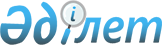 С.М. Жұманғаринді тағайындау туралыҚазақстан Республикасы Президентінің 2022 жылғы 2 қыркүйектегі № 996 Жарлығы.
      Серік Мақашұлы Жұманғарин Қазақстан Республикасы Премьер-Министрінің орынбасары – Сауда және интеграция министрі болып тағайындалсын.
					© 2012. Қазақстан Республикасы Әділет министрлігінің «Қазақстан Республикасының Заңнама және құқықтық ақпарат институты» ШЖҚ РМК
				
      Қазақстан РеспубликасыныңПрезиденті

Қ.Тоқаев
